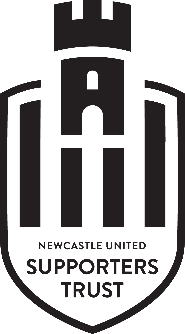 NUST Electoral Social Media policyI, the candidate, wholly agree to the following social media policy while campaigning for election to the Trust Board. I understand that should I breach this policy the election Management Group has the right to withdraw my candidacy as they see fit.I understand that the below policy applies to the entirety of my own social media accounts across all platforms, as well as non-personal accounts I have access to:Candidates shall not on their social media make threats, insults or derogatory, abusive, racist, sexist or homophobic statements. Candidates shall not on their social media use derogatory or abusive language towards any other candidate.Candidates shall not make derogatory statements on social media about the existing Trust board and must be careful that any public criticism of the Trust is constructive and is based on factual information, not perception or miss-information.   Name:Signed:Date: 